COORDINADOR: ESTANISLADO VAZQUEZ MORALESDÍAS: JUEVESHORARIO: 17:00 20:00 MODALIDAD: VIRTUAL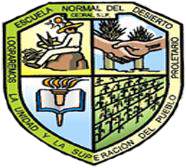 CENTRO REGIONAL DE EDUCACIÓN NORMAL “PROFRA. AMINA MADERA LAUTERIO”Código:CREN-SAC-PO-001-03Nombre del Documento:Taller: ELABORACIÓN DE TEXTOS ACADÉMICOSRev. 3Nombre del Documento:Taller: ELABORACIÓN DE TEXTOS ACADÉMICOSPágina 1 de 1No.NOMBRE COMPLETOESCUELA DE PROCEDENCIA1.Morales Gomez AdrianCREN "PROFRA AMINA MADERA LAUTERIO"2.Landeros Torres Victor Manuel CREN "PROFRA AMINA MADERA LAUTERIO"3.Mata Córdova Jovita Jacqueline ESCUELA NORMAL EXPERMIENTAL "NORMALISMO MEXICANO"4.Aylin Monserrat Hernández Villanueva ESCUELA NORMAL DE ESTUDIOS SUPERIORES DEL MAGISTERIO POTOSINO PLANTEL 35.Ibarra Pantoja Paloma Guadalupe ESCUELA NORMAL DE ESTUDIOS SUPERIORES DEL MAGISTERIO POTOSINO PLANTEL 36.Flores Segura Ximena LizzetESCUELA NORMAL DE ESTUDIOS SUPERIORES DEL MAGISTERIO POTOSINO PLANTEL 37.Melissa Espinosa Olivares ESCUELA NORMAL DE ESTUDIOS SUPERIORES DEL MAGISTERIO POTOSINO PLANTEL 38.Dulce María Rodríguez Sánchez ESCUELA NORMAL EXPERMIENTAL "NORMALISMO MEXICANO"9.Nancy Mariely Olvera PérezCREN "PROFRA AMINA MADERA LAUTERIO"10.Juan Pablo Hernández CREN "PROFRA AMINA MADERA LAUTERIO"11.Reyna Castro Regina GuadalupeESCUELA NORMAL DE ESTUDIOS SUPERIORES DEL MAGISTERIO POTOSINO PLANTEL 312.Lopez De La Rosa Alexia Gisel ESCUELA NORMAL DE ESTUDIOS SUPERIORES DEL MAGISTERIO POTOSINO PLANTEL 313.Arriaga Puente Lacy May ESCUELA NORMAL EXPERMIENTAL "NORMALISMO MEXICANO"14.De La Fuente Trejo Jennah Gesselle CREN "PROFRA AMINA MADERA LAUTERIO"15.Duarte Aranda Arely Yoselin ESCUELA NORMAL DE ESTUDIOS SUPERIORES DEL MAGISTERIO POTOSINO PLANTEL 116.Raúl Osciel Walle De LeonCREN "PROFRA AMINA MADERA LAUTERIO"17.Badillo Martínez Ana IsabelESCUELA NORMAL EXPERMIENTAL "NORMALISMO MEXICANO"18.Belmares Cruz Francisca Monserrat ESCUELA NORMAL EXPERMIENTAL "NORMALISMO MEXICANO"19.Sánchez Aguilar Melissa YoselinESCUELA NORMAL EXPERMIENTAL "NORMALISMO MEXICANO"20.Acevedo Ramírez Alondra ESCUELA NORMAL EXPERMIENTAL "NORMALISMO MEXICANO"21.Salazar Vázquez Mariana ESCUELA NORMAL EXPERMIENTAL "NORMALISMO MEXICANO"22.Hernandez Gallegos Ana ConsueloESCUELA NORMAL EXPERMIENTAL "NORMALISMO MEXICANO"23.Shirley Odalis Santillan Peña. ESCUELA NORMAL EXPERMIENTAL "NORMALISMO MEXICANO"24.Eguía Orozco Brianda Jazmín ESCUELA NORMAL EXPERMIENTAL "NORMALISMO MEXICANO"25.Sandoval Sauceda Itzel Karina ESCUELA NORMAL EXPERMIENTAL "NORMALISMO MEXICANO"26.Salazar Grimaldo María MagaliESCUELA NORMAL EXPERMIENTAL "NORMALISMO MEXICANO"27.Villegas Hernández Fátima Taisha ESCUELA NORMAL EXPERMIENTAL "NORMALISMO MEXICANO"28.Espinoza Ramírez Arlette GuadalupeESCUELA NORMAL EXPERMIENTAL "NORMALISMO MEXICANO"29.Pérez Contreras Brianda ChamileteESCUELA NORMAL EXPERMIENTAL "NORMALISMO MEXICANO"30.Mejía Rodríguez Giovanna LizethESCUELA NORMAL EXPERMIENTAL "NORMALISMO MEXICANO"